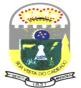 (LRF, art. 4º, § 2º, inciso II)PREFEITURA MUNICIPAL DE BOA VISTA DO CADEADO - RS LEI DE DIRETRIZES ORÇAMENTÁRIASANEXO DE METAS FISCAIS ANEXO III(d) Metas Fiscais Atuais Comparadas com as Fixadas nos Três Exercícios Anteriores 2021R$ 1,00FONTE: Planejamento - LDO 2.027/001, Secretaria Municipal de Administração, Planejamento e Fazenda, 03/08/2020, 11:21:01Metodologia de Cálculo dos Valores ConstantesNOTA:as projeções para a eleboração da LDO 2021 estão de acordo com o Sistema de Expectativas de Mercado do Banco Central do Brasil (BCB, 2020) e em similaridade com as projeções das LDO's do Estado e União.os anos de 2018 e 2019 são de receitas e despesas já realizadas enquanto que os anos de 2021 a 2023 são valores de receitas e despesas previstas podendo haver variação para mais ou para menos.Boa Vista do Cadeado, 03 de agosto de 2020.ESPECIFICAÇÃOVALORES A PREÇOS CORRENTESVALORES A PREÇOS CORRENTESVALORES A PREÇOS CORRENTESVALORES A PREÇOS CORRENTESVALORES A PREÇOS CORRENTESVALORES A PREÇOS CORRENTESVALORES A PREÇOS CORRENTESVALORES A PREÇOS CORRENTESVALORES A PREÇOS CORRENTESVALORES A PREÇOS CORRENTESVALORES A PREÇOS CORRENTESESPECIFICAÇÃO20182019%2020%2021%2022%2023%Receita Total20.571.723,5921.467.829,784,3618.270.000,00-14,9019.000.000,004,0019.680.000,003,5820.000.000,001,63Receitas Primárias (I)20.302.226,8921.192.782,264,3917.995.183,36-15,0918.714.190,704,0019.383.958,833,5819.500.000,000,60Despesa Total20.571.723,5922.370.984,278,7518.270.000,00-18,3319.000.000,004,0019.680.000,003,5820.000.000,001,63Despesas Primárias (II)18.173.697,9322.126.489,0221,7517.964.500,00-18,8118.779.000,004,5319.451.088,203,5819.451.000,000,00Resultado Primário (III) = (I - II)2.128.528,96-933.706,76-143,8730.683,36-103,29-64.809,30-311,22-67.129,373,5849.000,00-172,99Resultado Nominal0,000,000,000,000,000,000,000,000,000,000,00Dívida Pública Consolidada0,000,000,000,000,000,000,000,000,000,000,00Dívida Consolidada Líquida0,000,000,000,000,000,000,000,000,000,000,00ESPECIFICAÇÃOVALORES A PREÇOS CONSTANTESVALORES A PREÇOS CONSTANTESVALORES A PREÇOS CONSTANTESVALORES A PREÇOS CONSTANTESVALORES A PREÇOS CONSTANTESVALORES A PREÇOS CONSTANTESVALORES A PREÇOS CONSTANTESVALORES A PREÇOS CONSTANTESVALORES A PREÇOS CONSTANTESVALORES A PREÇOS CONSTANTESVALORES A PREÇOS CONSTANTESESPECIFICAÇÃO20182019%2020%2021%2022%2023%Receita Total21.460.422,0522.375.918,984,2718.270.000,00-18,3519.760.000,008,1618.269.045,11-7,5517.959.085,66-1,70Receitas Primárias (I)21.179.283,0922.089.236,954,3017.995.183,36-18,5317.994.414,130,0017.994.228,570,0017.510.108,52-2,69Despesa Total21.460.422,0523.317.276,908,6518.270.000,00-21,6518.269.230,770,0018.269.045,110,0017.959.085,66-1,70Despesas Primárias (II)18.958.801,6823.062.439,5121,6517.964.500,00-22,1018.056.730,770,5118.056.545,110,0017.466.108,76-3,27Resultado Primário (III) = (I - II)2.220.481,41-973.202,56-143,8330.683,36-103,15-62.316,63-303,10-62.316,540,0043.999,76-170,61Resultado Nominal0,000,000,000,000,000,000,000,000,000,000,00Dívida Pública Consolidada0,000,000,000,000,000,000,000,000,000,000,00Dívida Consolidada Líquida0,000,000,000,000,000,000,000,000,000,000,00Índices de InflaçãoÍndices de InflaçãoÍndices de InflaçãoÍndices de InflaçãoÍndices de InflaçãoÍndices de InflaçãoÍndices de InflaçãoExercício201820192020202120222023Inflação (IPCA)4,32%4,33%4,23%4,00%3,58%3,38%Multiplicar o valor corrente por.1,04321,0423Valor CorrenteDividir o valor corrente por...Valor Corrente1,04001,07721,1136Fabio Mayer Barasuol,Vanessa dos Santos Xavier Padilha,Fabio da Silva Weischung,Prefeito Municipal,Sec. Admin, Planej e Fazenda.Tec. Contábil CRC/RS 076956-7.